* 사업자등록증은 신청서와 함께 제출 바랍니다. (12/5 낮12시까지 접수분에 한해 발행가능)* 위 내용을 기입하여 이메일 (info@koshic.org)로 보내주시기 바랍니다.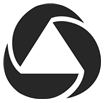 대한의료관련감염관리학회Korean Society for Healthcare-associated Infection Control and Prevention (KOSHIC)우) 06628 서울특별시 서초구 강남대로 309 코리아비지니스센터 1716호전 화 : (02) 585-8383    팩 스 : (02) 585-83842018년 25차 연수과정 등록비 세금계산서 신청서등 록 자 소    속등 록 비송 금 일연 락 처세금계산서 발행일 2018년  11 월     일* 원하시는 발행 날짜가 있으시면 기입 바랍니다.* 미 기입시 입금일로 발급  2018년  11 월     일* 원하시는 발행 날짜가 있으시면 기입 바랍니다.* 미 기입시 입금일로 발급  2018년  11 월     일* 원하시는 발행 날짜가 있으시면 기입 바랍니다.* 미 기입시 입금일로 발급  2018년  11 월     일* 원하시는 발행 날짜가 있으시면 기입 바랍니다.* 미 기입시 입금일로 발급 구    분□ 송금 전 "청구" 세금계산서 요청□ 송금 전 "청구" 세금계산서 요청□ 송금 전 "청구" 세금계산서 요청□ 송금 전 "청구" 세금계산서 요청구    분□ 송금 후 "영수" 세금계산서 요청□ 송금 후 "영수" 세금계산서 요청□ 송금 후 "영수" 세금계산서 요청□ 송금 후 "영수" 세금계산서 요청공급받는 자
(사업자등록증 
내용)사업자등록번호공급받는 자
(사업자등록증 
내용)상 호(법인명)공급받는 자
(사업자등록증 
내용)대 표 자 명 공급받는 자
(사업자등록증 
내용)주      소공급받는 자
(사업자등록증 
내용)업      태공급받는 자
(사업자등록증 
내용)종      목세금계산서 받을 
이메일 주소서     명신  청  일2018년  11 월    일